KẾ HOẠCH THỰC HIỆN NHIỆM VỤ CÔNG TÁC THÁNG 10/2023CẤP TRUNG HỌC CƠ SỞ I. CÔNG TÁC TRỌNG TÂM 1. Phát động thi đua chào mừng ngày giải phóng Hà Đông 06/10, ngày giải phóng Thủ đô 10/10, ngày thành lập Hội LHPN Việt Nam 20/10. 2. Hoàn thành xây dựng kế hoạch thực hiện chương trình của từng môn học, hoạt động giáo dục (sau đây gọi chung là môn học) bảo đảm thời lượng quy định trong chương trình và bố trí dạy học trong mỗi học kì một cách hợp lý, khoa học;3. Các trường hoàn thành báo cáo tháng 9/2023 (trước ngày 01/10/2023).4. Các trường tổ chức Hội nghị cán bộ, viên chức và người lao động năm học 2023- 2024, hoàn thành  trước  ngày 05/10/2023. Nộp đăng ký thi đua và hình thức khen thưởng năm học 2023 - 2024 về phòng GDĐT. Đăng ký danh hiệu thư viện trong năm học 2023 -2024 theo lịch quy định.5. Bồi dưỡng giáo viên và tham gia Hội thi Giáo viên dạy giỏi các môn Lịch sử, Ngữ văn, Hoá học cấp Thành phố.6. Tổ chức thi đấu TDTT đối với học sinh.7. Tổ chức thực hiện chuyên đề đổi mới phương pháp dạy học theo chương trình GDPT 2018. Chọn cử giáo viên tham dự chuyên đề các bộ môn về thực hiện chuẩn kiến thức, kỹ năng theo định hướng phát triển năng lực học sinh.8. Phát động thi viết thư Quốc tế UPU lần thứ 53.9. Tham gia giải chạy báo Hà Nội mới lần thứ 50.10. Các trường hoàn thành công tác trả bằng tốt nghiệp THCS năm học 2022-2023 cho học sinh.11. Triển khai cuộc thi Nghiên cứu khoa học kĩ thuật dành cho HS trung học (nếu có).12. Tổ chức thi chọn học sinh giỏi lớp 9 cấp quận (vòng 1) các môn văn hóa và thành lập đội tuyển ôn tập học sinh giỏi các bộ môn văn hóa cấp Quận lớp 9.13. Đón đoàn kiểm tra công nhận công tác PCGD, XMC năm 2022 của Bộ GDĐT, Sở GDĐT. Hoàn thành cập nhật số liệu PCGD-XMC các phường lên phần mềm, hoàn thiện hồ sơ, báo cáo về PCGD-XMC. Kiểm tra chéo công tác PCGD-XMC năm 2023 các phường14. Phòng GDĐT nộp về Sở đăng kí danh hiệu thi đua cấp Thành phố.15. Tiếp tục triển khai dự án “Dinh dưỡng học đường” tại các trường THCS16. Phát động tham gia dự thi cuộc thi thiết kế bài giảng điện tử cấp Quận, cấp Quốc gia (nếu có).17. Tham gia các lớp tập huấn, bồi dưỡng chuyên môn nghiệp vụ do Phòng GDĐT, Sở GDĐT tổ chức. Đặc biệt, các trường bố trí tạo điều kiện cho giáo viên tiếng Anh trong danh sách cử đi học nâng cao trình độ theo lịch học của Sở GDĐT, giáo viên chưa đạt chuẩn trình độ đi học nâng cao trình độ.18. Phối hợp với Công an quận Hà Đông tổ chức tuyên truyền Phòng chống bạo lực học đường, Luật an ninh mạng, Phòng cháy chữa cháy... tại các trường.19. Phát động phong trào “Kế hoạch nhỏ” năm học 2023-2024.20. Phát động và Hưởng ứng “Tuần lễ học tập suốt đời” ; 21. Sở GDĐT, phòng GDĐT kiểm tra thường xuyên hoặc đột xuất hoạt động giáo dục một số trường.22. Các trường THCS Đồng Mai, Phú Cường, Văn Quán chuẩn bị đầy đủ các điều kiện, minh chứng để sẵn sàng đón Đoàn Đánh giá ngoài của Sở GDĐT Hà Nội về kiểm tra công nhận trường đạt KĐCLGD và chuẩn quốc gia.23. Các trường tiếp tục đầu tư cơ sở vật chất, mua sắm thiết bị dạy học theo Thông tư số 38/2021/TT-BGDĐT ngày 30/12/2021 của Bộ GDĐT ban hành danh mục thiết bị dạy học tối thiểu cấp THCS và Thông tư số 19/2022/TT-BGDĐT ngày 22/12/2022 của Bộ GDĐT ban hành danh mục thiết bị dạy học tối thiểu môn Giáo dục quốc phòng và an ninh trong các trường tiểu học, THCS, THPT và trường phổ thông có nhiều cấp học, trường cao đẳng sư phạm và cơ sở giáo dục đại học.I. KẾ HOẠCH TỪNG TUẦN1. Tuần từ 02/10/2023 đến 08/10/2023.- Thực hiện kế hoạch chương trình tuần 5 năm học 2023 - 2024. - Duy trì tốt nền nếp hoạt động trong nhà trường. Tổ chức tốt việc dạy học theo đúng quy định, đảm bảo nền nếp, chất lượng và theo kế hoạch đã đề ra.- Các trường tổ chức Hội nghị cán bộ, viên chức và người lao động năm học 2023-2024.- Nâng cao chất lượng sinh hoạt tổ, nhóm chuyên môn, cụm chuyên môn. Các trường tăng cường sinh hoạt tổ, nhóm, cụm chuyên môn tập trung vào các chuyên đề: bồi dưỡng học sinh giỏi, nâng chất lượng đại trà, đổi mới PPDH, đổi mới kiểm tra đánh giá, sử dụng đồ dùng, thiết bị dạy học .... - Tổ chức giao ban với Ban giám hiệu các trường.- Tiếp tục bồi dưỡng học sinh giỏi cấp trường các bộ môn. Nộp danh sách học sinh đăng ký dự thi HSG lớp 9 cấp quận và danh sách đề xuất cán bộ, giáo viên tham gia coi, chấm thi HSG lớp 9 cấp quận. - Phòng GDĐT và các trường tiếp tục triển khai các chuyên đề chuyên môn, đổi mới PPDH, đổi mới kiểm tra đánh giá kết quả học tập của học sinh các bộ môn.- Phòng GDĐT hướng dẫn các trường nhập số liệu PCGD, XMC năm 2023 trên phần mềm.- Hưởng ứng “Tuần lễ học tập suốt đời” - Phòng GDĐT kiểm tra thường xuyên hoặc đột xuất hoạt động giáo dục một số trường. 2. Tuần từ 09/10/2023 đến 15/10/2023.- Thực hiện kế hoạch chương trình tuần 6 năm học 2023 - 2024. Các trường tiếp tục chỉ đạo dạy bù chương trình, thực hiện nghiêm túc, đúng tiến độ chương trình các bộ môn, kế hoạch giáo dục.- Tăng cường dự giờ, kiểm tra giáo viên.- Tiếp tục công tác bồi dưỡng học sinh giỏi, phụ đạo học sinh yếu kém.- Các trường tiếp tục triển khai các chuyên đề chuyên môn, đổi mới PPDH, đổi mới kiểm tra đánh giá kết quả học tập của học sinh các bộ môn.- Triển khai cuộc thi Nghiên cứu khoa học dành cho học sinh Trung học (nếu có). - Tham gia tập huấn, bồi dưỡng chuyên môn do Sở, Phòng tổ chức.- Phòng GDĐT tổ chức kiểm tra PCGD, XMC năm 2023 các đơn vị; hoạt động giáo dục các trường.3. Tuần từ 16/10/2023 đến 22/10/2023.- Thực hiện kế hoạch chương trình tuần 7 năm học 2023 - 2024. Các trường tiếp tục chỉ đạo thực hiện nghiêm túc, đúng tiến độ chương trình các bộ môn, kế hoạch giáo dục, dạy bù kịp thời chương trình các tiết nghỉ.- Tổ chức kỳ thi HSG các môn văn hóa lớp 9 cấp quận (vòng 1). Tổ chức chấm và nhập điểm học sinh dự thi HSG lớp 9 các bộ môn văn hóa cấp Quận năm học 2023-2024.- Phòng GDĐT và các trường tiếp tục triển khai các chuyên đề chuyên môn, đổi mới phương pháp dạy học, đổi mới kiểm tra đánh giá kết quả học tập của học sinh các bộ môn.- Tham gia tập huấn, bồi dưỡng chuyên môn do Sở, Phòng tổ chức.- Tiếp tục công tác bồi dưỡng học sinh giỏi, phụ đạo học sinh yếu kém.- Phòng GDĐT kiểm tra hồ sơ PCGD, XMC năm 2023 các đơn vị.- Phòng GDĐT tổ chức kiểm tra hoạt động giáo dục các trường. 4. Tuần từ 23/10/2023 đến 29/10/2023.- Thực hiện kế hoạch chương trình tuần 8 năm học 2023 - 2024. Các trường tiếp tục chỉ đạo thực hiện nghiêm túc, đúng tiến độ chương trình các bộ môn, kế hoạch giáo dục, dạy bù chương trình (nếu chậm).- Tham gia tập huấn, bồi dưỡng chuyên môn do Sở, Phòng tổ chức.- Nâng cao chất lượng sinh hoạt tổ, nhóm chuyên môn. Tiếp tục thực hiện các chuyên đề chuyên môn về dạy học theo chủ đề, đổi mới phương pháp dạy học, đổi mới kiểm tra đánh giá. - Tổ chức chấm phúc khảo, xếp giải học sinh giỏi lớp 9 các bộ môn văn hóa cấp Quận năm học 2023 – 2024.- Tổ chức họp giáo viên dạy đội tuyển HSG và bồi dưỡng đội tuyển HS giỏi của Quận các môn văn hóa lớp 9.- Phòng GDĐT kiểm tra hồ sơ PCGD, XMC năm 2023 các đơn vị. Tổ chức kiểm tra chéo công tác PCGD, XMC năm 2023 giữa các phường.- Các trường phát động thi đua chào mừng ngày Nhà giáo Việt Nam 20/11: Tổ chức thao giảng, Hội giảng, thi đua dạy tốt - học tốt...- Nộp Bài giảng điện tử dự thi cấp Quốc gia (nếu có).- Phòng GDĐT tổ chức kiểm tra hoạt động giáo dục các trường 5. Tuần từ 30/10/2023 đến 05/11/2023.- Thực hiện kế hoạch chương trình tuần 9 năm học 2023 - 2024. Các trường tiếp tục chỉ đạo thực hiện nghiêm túc, đúng tiến độ chương trình các bộ môn, kế hoạch giáo dục, dạy bù chương trình (nếu chậm).- Các trường đẩy mạnh hoạt động thi đua chào mừng kỷ niệm 41 năm ngày Nhà giáo Việt Nam 20/11: Tổ chức thao giảng, Hội giảng, thi đua dạy tốt - học tốt, tổ chức thi đấu TDTT, thi văn nghệ, thi tìm hiểu truyền thống nhà trường ...- Tham gia tập huấn, bồi dưỡng chuyên môn do Sở, Phòng tổ chức.- Nâng cao chất lượng sinh hoạt tổ, nhóm chuyên môn. Tiếp tục thực hiện các chuyên đề chuyên môn về dạy học theo chủ đề, đổi mới phương pháp dạy học, đổi mới kiểm tra đánh giá. Tổ chức chuyên đề dạy học theo chủ đề, đổi mới PPDH tại các trường THCS. - Các nhà trường Hưởng ứng tuyên truyền “Ngày pháp luật nước CHXHCN Việt Nam” ngày 9/11. - Các trường nộp báo cáo tháng 10/2023 vào ngày 01/11/2023.- Tổ chức tốt việc ôn tập cho học sinh tham dự kỳ khảo sát chất lượng giữa kỳ I môn Toán, Ngữ văn, Tiếng Anh lớp 9.- Tổ chức thi đấu TDTT cấp quận cho học sinh.- Các phường hoàn thiện hồ sơ PCGD, XMC năm 2023 và nộp về phòng GDĐT trước ngày 05/11/2023.- Phòng GDĐT tổ chức kiểm tra hoạt động giáo dục các trường Nhận được văn bản này, Phòng GDĐT quận Hà Đông yêu cầu ông (bà) Hiệu trưởng các trường THCS lên kế hoạch cụ thể của trường mình, phổ biến đến toàn bộ cán bộ, giáo viên, nhân viên trong trường và chỉ đạo thực hiện nghiêm túc kế hoạch của phòng GDĐT. Nếu có sự điều chỉnh kế hoạch, phòng GDĐT sẽ có công văn thông báo. Trong quá trình thực hiện nếu có vấn đề nảy sinh, đề xuất điều chỉnh kế hoạch cho phù hợp với tình hình thực tế của nhà trường cần báo cáo kịp thời về Phòng GDĐT (qua tổ chuyên môn THCS) để phối hợp giải quyết./.UBND QUẬN HÀ ĐÔNGPHÒNG GIÁO DỤC VÀ ĐÀO TẠOCỘNG HÒA XÃ HỘI CHỦ NGHĨA VIỆT NAMĐộc lập - Tự do - Hạnh phúc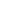           Số: 579/PGDĐT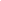                Hà Đông, ngày  28 tháng 9 năm 2023Nơi nhận:- Lãnh đạo PGDĐT;- Các trường THCS (để t/h);- Lưu: VT, THCS.KT. TRƯỞNG PHÒNGPHÓ TRƯỞNG PHÒNG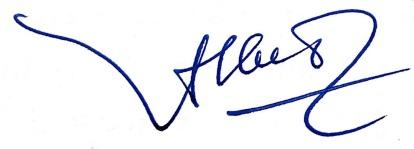 Nguyễn Thị Thu Hương